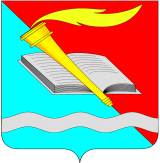 РОССИЙСКАЯ ФЕДЕРАЦИЯСОВЕТ ФУРМАНОВСКОГО МУНИЦИПАЛЬНОГО РАЙОНАСЕДЬМОГО СОЗЫВАИВАНОВСКОЙ ОБЛАСТИРЕШЕНИЕот 23 июля 2020 года                                                                                                        № 71 г. ФурмановОб утверждении перечня  имущества, предлагаемого к безвозмездной передаче из муниципальной собственности Фурмановского муниципального района в муниципальную собственность Панинского сельского поселения Фурмановского муниципального районаВ соответствии с Федеральным законом от 06.10.2003 № 131-ФЗ «Об общих принципах организации местного самоуправления в Российской Федерации», Положением об организации безвозмездной передачи имущества из муниципальной собственности Фурмановского муниципального района в муниципальную собственность иных муниципальных образований, из муниципальной собственности иных муниципальных образований в муниципальную собственность Фурмановского муниципального района, утвержденным решением Совета Фурмановского муниципального района от 26.01.2017 №8, руководствуясь Уставом Фурмановского муниципального района,  Совет Фурмановского муниципального районаРЕШИЛ:Утвердить Перечень недвижимого имущества, предлагаемого к безвозмездной передаче из муниципальной собственности Фурмановского муниципального района в муниципальную собственность Панинского сельского поселения Фурмановского муниципального района согласно Приложению.Решение направить в уполномоченные органы местного самоуправления Панинского сельского поселения Фурмановского муниципального района для согласования безвозмездной передачи  имущества, указанного в пункте 1 настоящего решения. Право собственности Панинского сельского поселения Фурмановского муниципального района  возникает с момента подписания акта приема-передачи.  4.Настоящее Решение вступает в силу с момента его официального опубликования.          5.Опубликовать настоящее Решение в «Вестнике администрации Фурмановского муниципального района и Совета Фурмановского муниципального района» и разместить на официальном сайте Администрации Фурмановского муниципального района (www.furmanov.su) в информационно-телекоммуникационной сети «Интернет».          6.Контроль за исполнением Решения возложить на постоянную комиссию Совета Фурмановского муниципального района по вопросам местного самоуправления. Глава Фурмановскогомуниципального района                                                                              Р.А. СоловьевПредседатель Совета Фурмановскогомуниципального района                                                                              Г.В. Жаренова            Приложение  к Решению Совета Фурмановского муниципального района от 23.07.2020 г.  № 71Перечень имущества, предлагаемого к безвозмездной передаче из муниципальной собственности Фурмановского муниципального района в муниципальную собственность Панинского сельского поселения Фурмановского муниципального района     № п/пНаименование  имущества, его индивидуализирующие характеристикиАдрес места нахождения имущества№ п/пНаименование  имущества, его индивидуализирующие характеристикиАдрес места нахождения имущества1231.Жилое помещение, площадью 33,9  кв.м.Ивановская область, г. Фурманов, ул. Тимирязева,                д. 40, кв. 54 